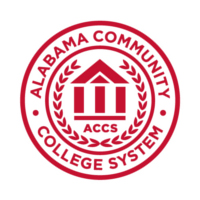 ALABAMA COMMUNITY COLLEGE SYSTEMWorkforce Development Division Project GuidelinesandApplication for Dual Enrollment FundsThe Workforce Development Division Project Guidelines and Application for Dual Enrollment Funds, effective March 1, 2018, shall remain in effect until amended, revoked, or rescinded. This document supersedes the Workforce Development Division Project Guidelines (Dual Enrollment) and the Application for Workforce Development Division Funds (Dual Enrollment) dated March 1, 2017. Applicants should check the Alabama Community College System Workforce Division website (https://www.accs.cc/index.cfm/workforce-development/grant-resources/) to ensure currency of document in use.________________________________________				Mr. Jimmy H. Baker, ChancellorAlabama Community College System				CONTENTSIntroduction Project Specifications Funding Period and Project Sustainability Applicant and Service Provider Requirements Proposed Activities Coordination and Collaboration  Performance ReportingFiscal and Performance AccountabilityApplication Submission, Review, and Approval 	Application Process	Preliminary Review and Notification to Applicants	Dual Enrollment Review Committee Recommendations	Negotiations, Notification of Grant Award and Grant ManagementForms and Appendices	Form I:		Application for Workforce Division Competitive Funds Checklist 	Form II:		Cover Page	Form III:		Project Summary	Form IV:		Project Budget	Form IVA:	Project Budget Backup	Appendix A:	Dual Enrollment Funding List - FY18-19 (Version 1/19/18)Appendix B:		Request to Add a Dual Enrollment Program to Funding ListAppendix C:		Dual Enrollment for Dual Credit Best Practices Handbook (January 2016)Appendix D:		Dual Enrollment for Dual Credit Guidelines and AgreementAppendix E:		Invoice for Reimbursement and Performance Report (IRPR) (March 2018)Appendix F: 		Dual Enrollment Backup Cover SheetIntroductionThe Alabama Community College System Workforce Development Division is accepting applications for Dual Enrollment funding that supports local workforce development needs. Dual Enrollment programs must support the preparation of individuals to enter employment and/or advancement in high-wage, high demand occupations. Priority will be given to proposed projects that address those specific and current training needs. This document is to be used when submitting an application for Workforce Division Competitive Funds to the Alabama Community College System.  Project SpecificationsFunding Period and Project Sustainability (funding is based on FY period October 1-September 30)Grant recipients progressing toward achieving agreed-upon project outcomes will typically receive the entire allocation in the current fiscal year. It is understood that projects started later in a fiscal year may require continuation beyond the end of the fiscal year. Expenditure and performance reporting will continue until the end of the fiscal year, regardless of when the grant is closed. A grant is considered to be closed when one of the following occurs: 1) the time period for which the grant was awarded has expired; 2) the need for which the grant was awarded is met; 3) changes have occurred and the project has been deactivated (rescission applies); or 4) performance was unfavorable and rescission is directed by the Alabama Community College System Workforce Division. For grants awarded for the purchase of equipment, a final performance report is required at the end of the following fiscal year (i.e. grants awarded in FY17 will submit a final report at the end of FY18). This information will be used to provide a more definitive description of the return on investment by showing student usage for a full academic year, after the equipment was installed. There is no guarantee for continued project funding beyond the grant closeout date. All efforts must be made to ensure that the project is sustainable, if applicable, beyond the grant closeout date. No projects are authorized to begin incurring costs without a signed Grant Agreement and a budget approved by the Workforce Development Division.Applicant and Service Provider Requirements The service provider (e.g., training institution) shall serve as fiscal agent and grant recipient. The service provider shall be responsible for administering the grant, reporting performance, submitting timely invoices with supporting documents for reimbursement, and ensuring that funds are used appropriately. Only institutions of the Alabama Community College System (ACCS) may be recipients of these funds. Proposed ActivitiesActivities proposed for funding must be justified by documented needs. Documentation may be provided by analyzing the statewide and regional data in the State of the Workforce Report IX: Alabama available at:https://www.accs.cc/default/assets/File/dpe_gowd/wdca/Alabama_Workforce_Report_2014.pdf. Select the applicable Regional Council’s demographic and labor market information from the Alabama Department of Labor. All requests for funding should be based on the “Dual Enrollment Funding List FY18-19” dated 1/19/18 (see Appendix A). Letters of support stating the training needs of business and industry may also be included as part of the documentation. Typically, construction and building modifications are not eligible for funding unless modifications are required to install training equipment (e.g. ventilation required for welding training).Coordination and CollaborationProposed projects must be part of a coordinated approach to workforce development and must demonstrate collaboration with the participating local high schools as well as other community partners (e.g., service providers such as colleges and schools, businesses, community organizations). Include a valid Dual Enrollment for Dual Credit Agreement(s) with the participating local high school(s) for “credit” courses only. Non-credit courses are not allowable for dual credit under the agreement between the ACCS and the State Department of Education (see Appendix D for guidelines, best practices and sample agreement form). In addition, dual enrollment applications must meet requirements of ACCS Board of Trustees policies and guidelines 801.01, 801.03, or 801.04 as appropriate, available at: https://www.accs.cc/index.cfm/board-of-trustees/policies-and-guidelines/.Performance ReportingApplications must include anticipated outcomes and performance targets appropriate for the length of time the grant is active and the proposed activities. Previous dual enrollment reports will be used by the ACCS in consideration of grant funding. Reporting requirements specific to the project will be clearly outlined in the Grant Agreement. Fiscal and Performance AccountabilityGrants funded with Workforce Development Division funds from the ACCS will typically receive grant funds through reimbursement by submitting an Invoice for Reimbursement and Performance Report (IRPR) (see Appendix E) as often as monthly, in accordance with the Grant Agreement awarding the funds (report template available at: https://www.accs.cc/index.cfm/workforce-development/grant-resources/). The IRPR must be accompanied with the Dual Enrollment Backup Cover Sheet (see Appendix F) and supporting documentation to receive reimbursement for allowable expenditures. At a minimum, an IRPR will be submitted at the end of each semester to update the Workforce Development Division on the status of the grant, regardless of whether funds have been expended. Detailed procedures related to allowable expenses will be stated in notification of grant award letters.An on-site visit to review project performance and provide assistance will be conducted as needed by a Workforce Development Division representative.  Application Submission, Review, and ApprovalApplication ProcessApplications for funds may be submitted unsolicited or in response to a request for proposals.Applications for funds must be received by the ACCS Workforce Development Division in the prescribed format using the most current Workforce Development Division Project Guidelines and Application for Dual Enrollment Funds document (hereinafter called application).Applications for funds are not to be routed through the Regional Workforce Development Councils. This is an ongoing program funded by a specific line item ETF appropriation.Each application should be signed and submitted electronically in PDF format to:Ms. Tara Brown, Workforce Grants ManagerAlabama Community College SystemWorkforce Development Divisiontara.brown@accs.eduII.	Preliminary Review and Notification to Applicants The ACCS Workforce Development Division staff will:Send a notification of receipt of the application to the contact person’s email address on the cover sheet.Conduct a preliminary review of applications for completeness.Return incomplete or incorrectly submitted applications to the applicant without action. After taking corrective measures, applications may be resubmitted.Conduct a Dual Enrollment Review Committee meeting.III.	Negotiations, Notification of Grant Award, and Grant ManagementUpon being notified of funding approval, the ACCS Workforce Development Division will submit to the applicant a Notification of Award and a Grant Agreement that provides details regarding appropriate accounting and compliance practices.The ACCS will provide accounting functions and fiscal monitoring for the grant according to its policies and procedures.Modifications to the specific usage of grant funding may be requested by the applicant. Applicants must complete the following forms and respond to the application questions as specified. The application package must include each completed form and attachments in the order indicated below. Form I:	Checklist (form provided)	Part A - place a check () indicating forms included	Part B – indicate Y (yes) or N (no) for each itemForm II:	Project Application Cover Page, Authorization, and Signatures (form provided)Form III:	Project Summary (form provided) Form IV:	Project Budget (form provided) Form IVA:	Project Budget Backup (form provided) Attachments, to include an electronic spreadsheet of high school partners and a signed Dual Enrollment for Dual Credit Agreement with each high school participating (clearly labeled and pages numbered)FORM IApplication for Workforce Division Competitive Funds Checklist(Dual Enrollment)Date:  _________________	Brief Description of Project:  ______________________________________________________Requesting Organization: _________________________________________________________PART A:	The application should be signed in blue ink and may be submitted in original or electronically in PDF format and will include each completed form, the project narrative, and attachments (if applicable) in the order listed below:	 Form I:	Checklist	 Form II:	Project Proposal Cover Page and Signatures 	 Form III:	Project Summary (not to exceed 3 pages)	 Form IV:	Project Budget 	 Form IVA:	Project Budget Backup 	 Attachment:	Spreadsheet of high schools partners______Appendix D:	Dual Enrollment for Dual Credit Agreements(s) PART B:	The application should specifically address the following criteria:1. Y / N	Evidence is attached or otherwise declared that the stated need is based on objective and current data and will effectively address the stated needs.2.   Y / N	Evidence is attached or otherwise declared that the budget for equipment purchases is based on a quote that is received from one or more companies that normally provide competitive bids for selected equipment.3. Y / N	Anticipated outcomes align with stated needs.4. Y / N	Proposed performance measures and target levels of performance address meaningful and realistic goals (e.g., number of participants served, number of projected completers, credentials earned).FORM IICover Page(Dual Enrollment)This Application for Workforce Development Division Funds is for Dual Enrollment.Project and Contact InformationProject Title:	__________________________________________________________________Amount of Funds Requested:	$__________Physical Address of Training/Equipment (include County):	____________________________________________________________________________________________________________Service Provider/Fiscal Agent:	________________________________________________Mailing Address:	____________________________________________________________Name and Title of Project Contact (knowledgeable individual responsible for grant negotiation):	__________________________________________________________________Email:	___________________________________	Telephone:	________________________Name and Title of Fiscal Contact Responsible for IRPRs:	______________________________Email:	___________________________________	Telephone:	________________________Name of ACCS Board of Trustees Member(s) of the location where training will take place:______________________________________________________________________________AuthorizationAs the person authorized to act on behalf of the service provider/fiscal agent, I certify that the information submitted in this application is accurate. I certify that the bid law will be followed with all equipment purchases and facility or building additions. I certify that the service provider will carry out the proposed activities as stated and will follow accountability and reporting requirements._____________________________			_____________________________Printed or Typed Name				Title					 Authorized Official_____________________________			_____________________________Signature						DateAuthorized OfficialFORM IIIProject Summary(Dual Enrollment)Provide a brief overview of the project, responding to each item listed below. Summary must be clear, concise, well-constructed, and to-the-point description of the project in areas indicated.Project title: Service provider/fiscal agent:Total funds requested: $__________(Projects are funded for Spring Semester 2019, Summer Semester 2019, and Fall Semester 2019)Identify the industry sector(s) and targeted occupation(s) and how this project will address each:Identify the Career and Technical Education programs for which funding is being requested (do not abbreviate program titles):Summarize how this grant addresses specific and current training needs in the service provider’s area, documented demand data, hiring and expansion announcements, etc., if applicable; include equipment purchases and proposed budgets; provide bid or quote documentation.Anticipated outcomes and targeted levels of performance (based on start date and ending September 30): State the applicable outcomes (respond with NA where appropriate): a. Total number of participants to be served:b. Date equipment is expected to be installed or upgraded (if requested):Is there expressed legislative interest in this specific proposal?  Yes   /   No	(if Yes, identify the legislator(s) and corresponding House and/or Senate district(s))Has there been or will there be funding solicited from other sources for this project (i.e., Perkins funds, line item or earmark in ETF, etc.)?  Yes   /   No(if Yes, provide background to include the source, amount, date requested, outcome if known, etc.)Identify all anticipated sources of revenue and estimated amounts (e.g., tuition/fees paid by Individual Training Accounts (ITA), Pell Grant, Scholarships, etc.):Provide a spreadsheet of high school partners and the number of students enrolled in dual enrollment career and technical education courses with scholarships for the last fiscal year:Provide a signed Dual Enrollment for Dual Credit Agreement for each participating high school (Appendix D):FORM IVProject Budget(Dual Enrollment)Provide a detailed project budget in the categories listed.  Include requested grant funds, leveraged funds, and total funds by line item.  Leave blank if no funds are budgeted for a particular line item. See Form IVA for a description of each line item.Notes:  	*List all sources of projected revenues (tuition, fees, other grants, etc.) – do not include funds requested in this application.Unused budget lines and/or line item titles may be changed to reflect items unique to projects. Additional budget line items may be added as needed.FORM IVAProject Budget BackupEach budget line item on Form IV must be supported by a detailed description. This form explains what budget details are required for each line item. Complete the budget backup, providing as much detail as possible. All staff costs listed should include title/function, salary/wage, and percentage of time charged to the project. Other costs should be detailed by type of activity, unit cost, and total units. Cost of Individual Training (scholarships, tuition, training fees, and other costs related to training of individuals; indicate the projected cost of the course(s), regardless if requesting funding).Staff Development/Training (detail of consultants; tuition/fees, other costs related to providing and/or attending; staff members attending training for new equipment, etc.).In-State Travel (costs and justification of mileage, lodging, meals, and other travel-related expenses).Computers/Technology (itemized listing of computer hardware and software and how it is used in relation to the proposed activities).Public Relations/Outreach (details of media advertising and other public outreach costs, e.g., newspapers, radio/TV, direct mail, etc.).Materials/Supplies (office supplies, training supplies and materials, other supplies required to carry out the project, detailed by type and costs, and the intent for retention/accountability of durable items).Renovation/Construction Costs (itemized estimate of building expenses, if applicable; provide quote).Equipment (if applicable, attach a vendor price and specifications sheet for proposed equipment purchases for use during negotiation phase and indicate the intent for reusing durable items in subsequent classes; provide quote).Books (attach itemized list, if applicable).Other  (other items and related costs not included in the above line items that are required to implement the project included as a grant-funded item in the budget page).Projected Revenue (list all sources of projected or potential revenues, e.g., tuition, fees, other grants – does not include funds requested in this application).Budget ItemCost(Requested)Leveraged/Donated(Non-requested)Individual Training (scholarships/tuition/fees)Staff Development/TrainingIn-State TravelComputers/TechnologyPublic Relations/OutreachMaterials/SuppliesRenovation/Construction CostsEquipmentBooksOther*Projected Revenue XXXXXXXXXXXXXXXXXXTOTAL$                              $